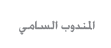 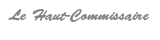 COMMUNIQUE DE PRESSELe Haut-Commissariat au Plan lance une plateforme de "Soutien Scolaire" Le Haut-Commissariat au Plan (HCP), porte à la connaissance de l’opinion publique, la mise en service, par le Centre National de Documentation (CND), sur son portail d’informations ABHATOO, d’une base de données documentaire "e-soutien-scolaire", destinée aux différents niveaux de l’enseignement au Maroc, et accessible à travers le lien : http://www.abhatoo.net.ma/e-soutien-scolaire/. Cette base de données est soumise à l’appréciation des enseignants et mise à la disposition des élèves et de leurs parents, avec l’objectif de contribuer aux efforts déployés par le Ministère de l’Education Nationale, de la Formation Professionnelle, de l’Enseignement Supérieur et la Recherche Scientifique (MEN), pour le développement de l’enseignement à distance, dans le contexte du confinement sanitaire en vigueur depuis le 20 mars 2020. Elle cible, en particulier, les trois niveaux de l’enseignement primaire, secondaire et lycée, en plus du préscolaire et de l’éducation inclusive.Cette initiative, réalisée par les experts du CND, s’inscrit dans le cadre des missions assignées à cette institution de collecter, traiter et diffuser la documentation et les informations à caractère économique, social et environnemental du Maroc. Son objet, par nature dynamique, est appelé à être constamment enrichi et amélioré, en concertation avec le MEN, pour être en phase avec les éventuelles évolutions des programmes et normes pédagogiques officiels, avec l’espoir de constituer une valeur ajoutée dans l’enseignement à distance et du soutien scolaire, et dans la perspective d’être élargi à d’autres niveaux et modes d’enseignement, notamment, la formation professionnelle.  